Name:_________________________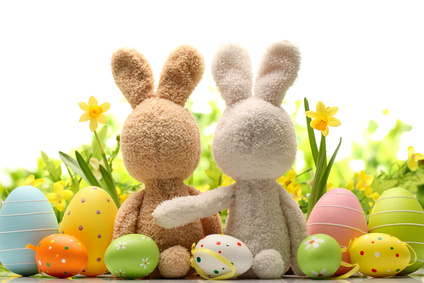 How many different words can you make from the words Easter Bunny?Eat___________________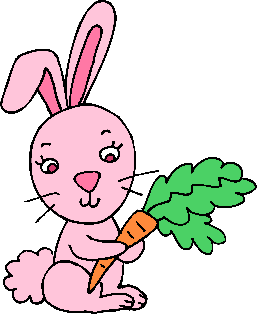 _____________________________________________________________________________________________________________________________________10.___________________The Easter Bunny has dropped all his Easter Eggs! Can you help him find them by circling all the Easter eggs in the picture? 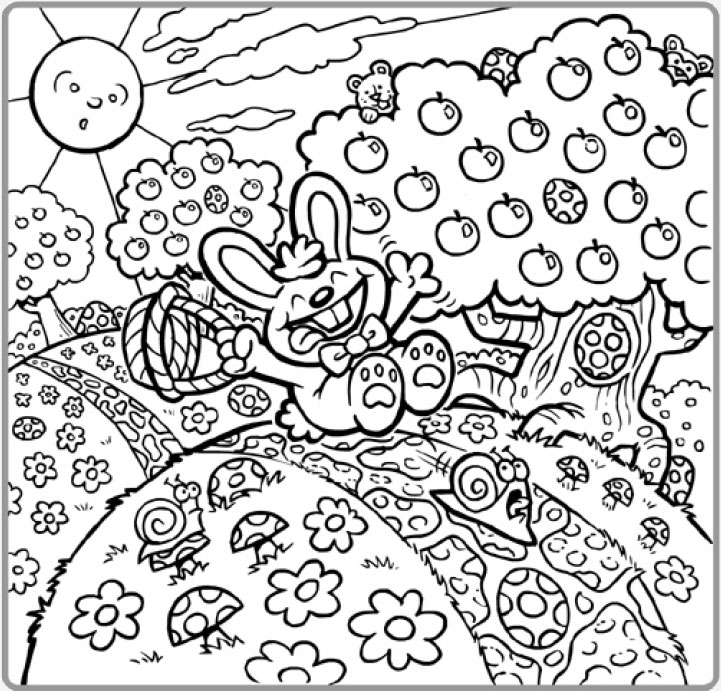 Circle the odd one out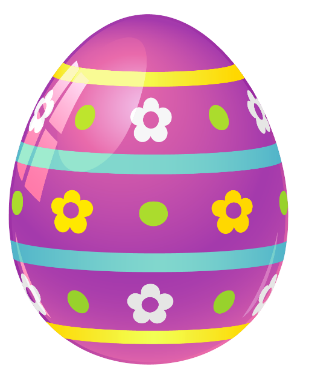 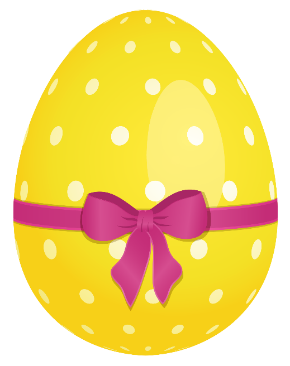 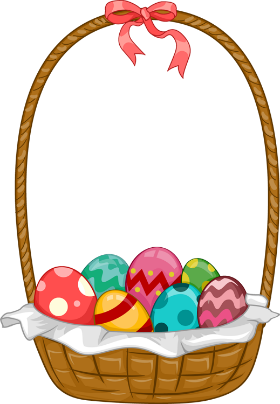 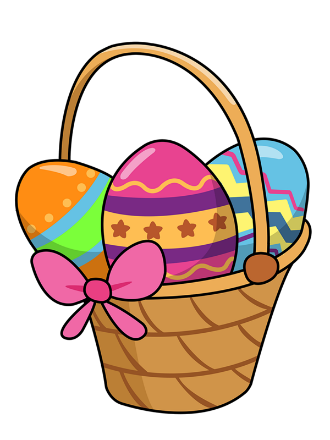 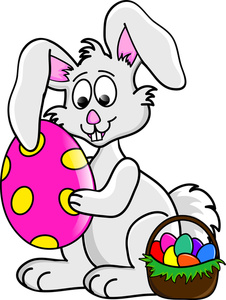 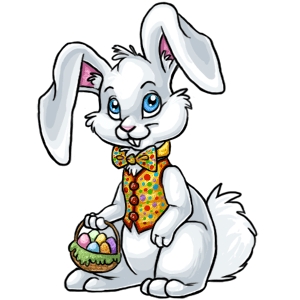 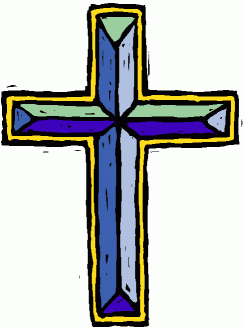 4) 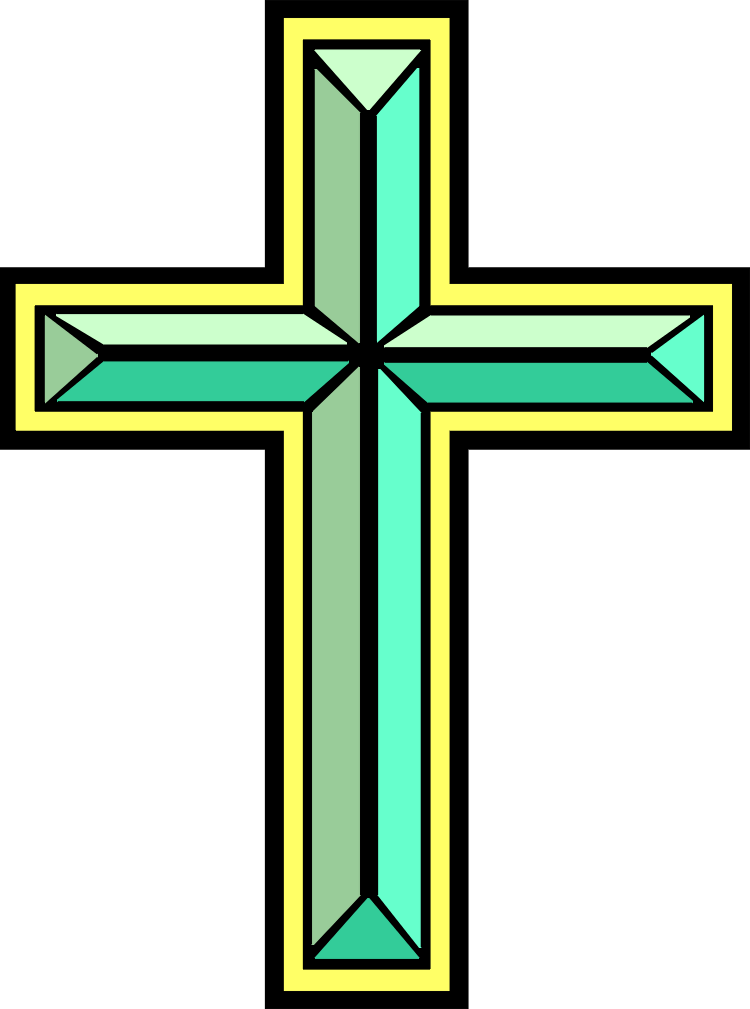 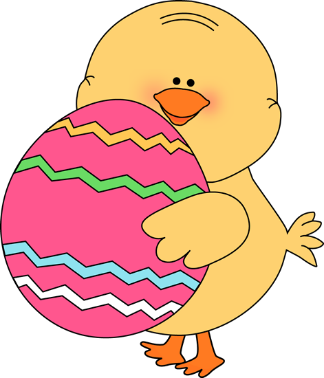 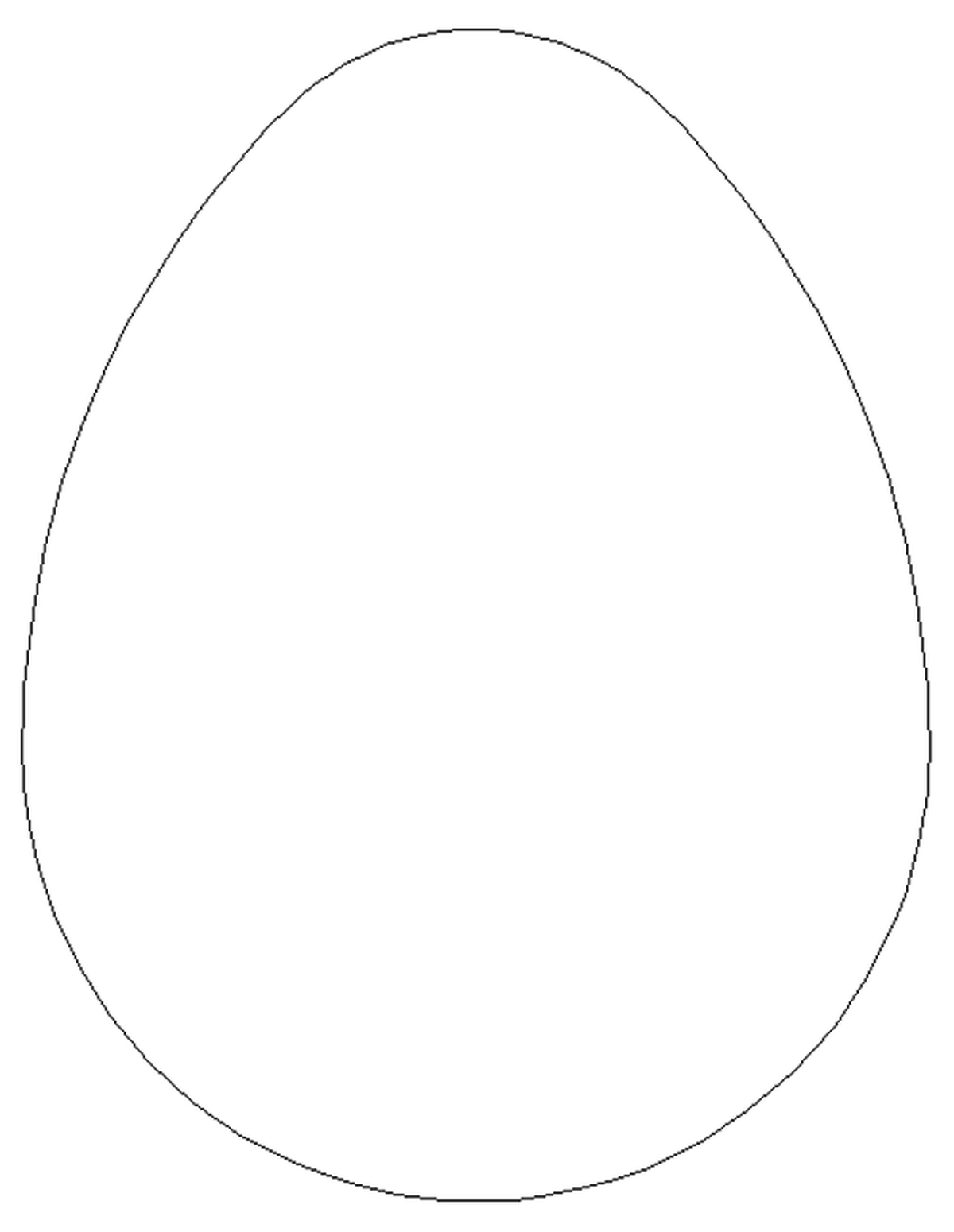 Unscramble these words:Restae              E _ S_ _ _Ybunn               _ U _ N _Sngir              S _ _ _ GJsuse             _ E S _ _Mracile         M _ R _ _ _Ltecalhoco      C_O_ _ L _ _ E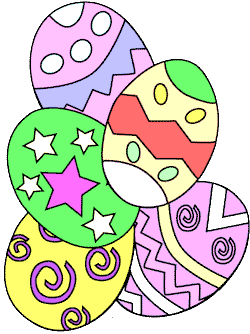 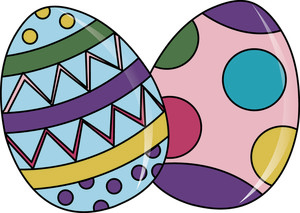 Continue the patterns down the line of symmetry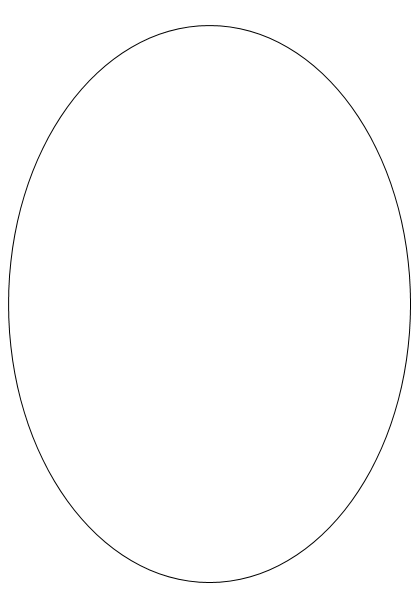 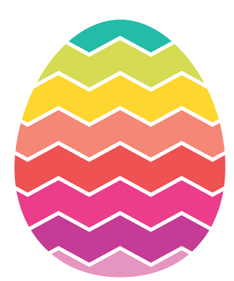 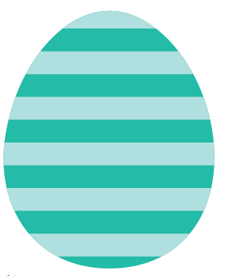 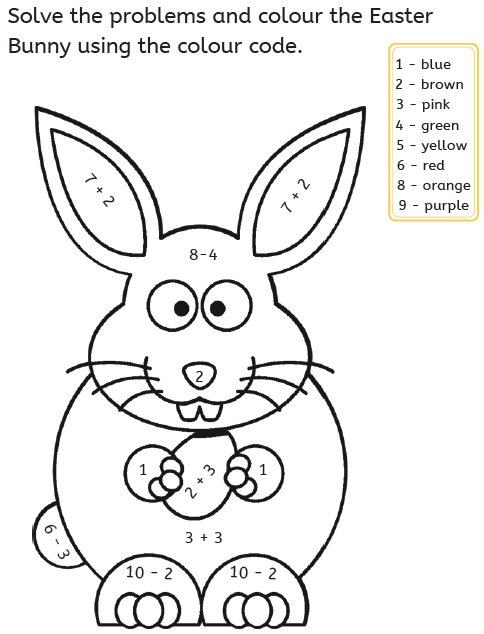 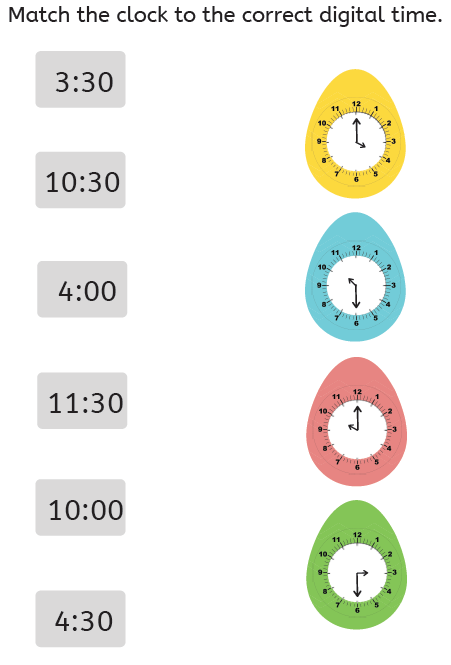 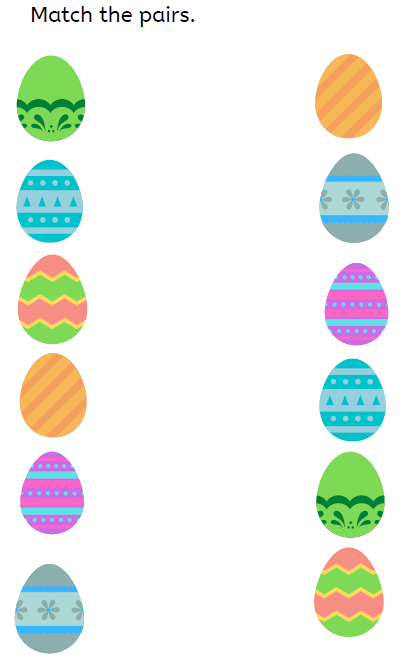 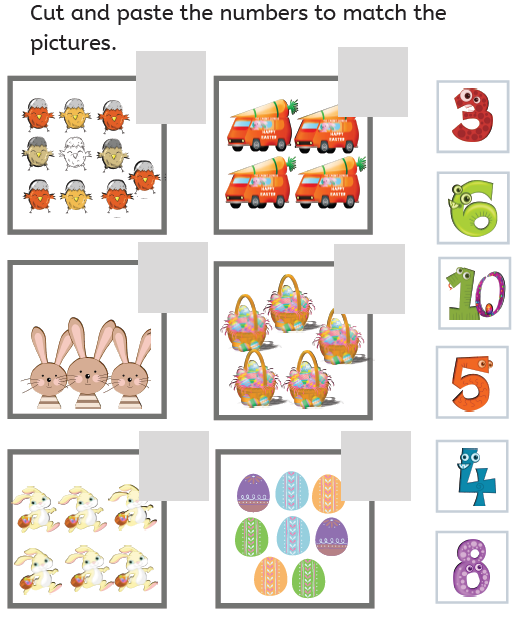 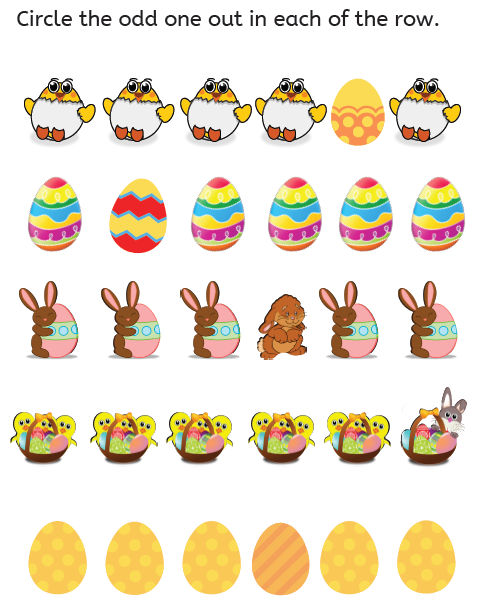 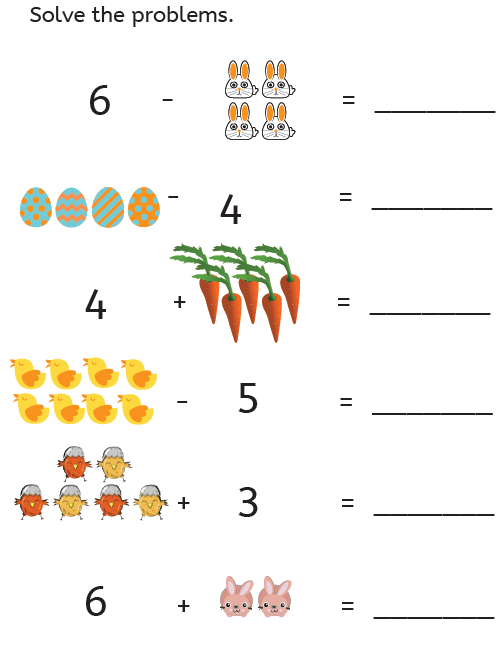 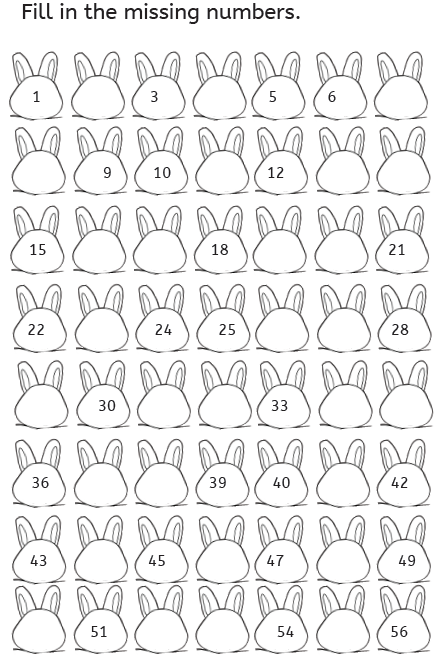 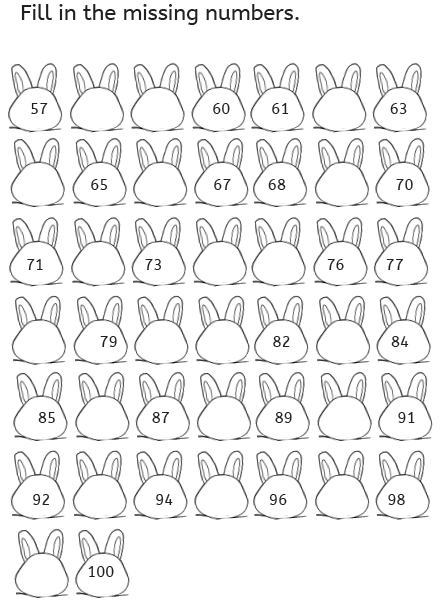 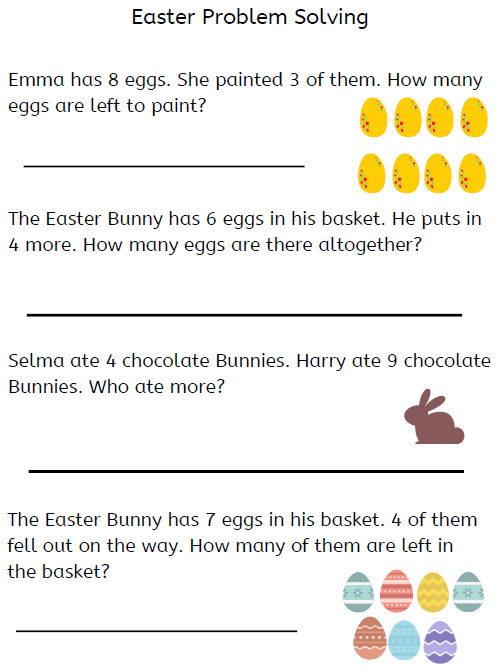 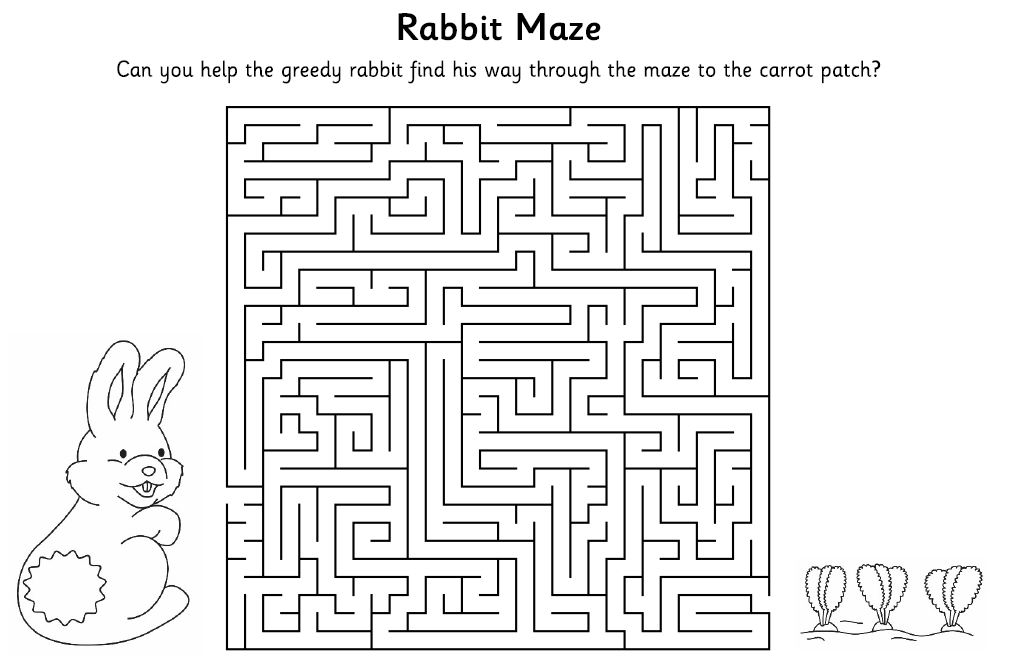 BUNNYEASTEREGGJESUSMIRACLESPRING